          CHƯƠNG TRÌNH “VÌ NGÀY MAI PHÁT TRIỂN” CỦA BÁO TUỔI TRẺ TP.HCM 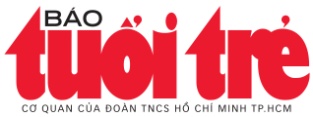             MẪU DANH SÁCH SINH VIÊN TỈNH ……                                NHẬN HỌC BỔNG “TIẾP SỨC ĐẾN TRƯỜNG” NĂM 2015           …….., Ngày…..tháng…..năm 2015TM. Ban thường vụ tỉnh đoàn……….(Ký tên & đóng dấu)STTHỌ VÀ TÊNLỚP, NGÀNH, KHOAvà  TRƯỜNGĐIỂMTHIĐỊA CHỈ THƯỜNG TRÚ và SỐ ĐIỆN THOẠI HOÀN CẢNH GIA ĐÌNHNguyễn Đăng C1992Lớp….Ngành…, Khoa….Trường Đại học …………….19,25Ấp ……, xã ……., huyện….tỉnh/thành…ĐT: ………Ba bỏ mẹ từ lúc em chưa chào đời. Mẹ sinh ra em gửi cho ngoại nuôi, mẹ đi làm thuê xa, 1 năm mới về 1 lần, em lớn lên trong tình thương yêu của bà ngoại. Sau đó mẹ tái hôn và sinh thêm 1 đứa em. Hiện mẹ phụ bán  hàng ở căntin, thu nhập 1,5 triệu đồng/tháng nuôi đứa em học lớp 7 nên không có điều kiện hỗ trợ bà ngoại cho em ăn học vì dượng cũng đã mất 2 năm. Thi đại học xong em xin mẹ đi làm để kiếm tiền đóng học phí, mỗi ngày em là 2 chỗ, buổi sáng làm ở một quán cà phê vỉa hè từ 6g-15g, chiều em làm ở một quán ăn nhỏ từ 17g-23g, số tiền em kiếm được không đủ đóng học phí đại học mà em phải dành dụm và bà ngoại hỗ trợ. Bà ngoại nay đã lớn tuổi, mà làm nghề cắt tóc, các cậu vì dì đã có gia đình riêng.2. Trần Thị Trường 1993Lớp….Ngành…, Khoa….Trường Đại học …………….20Ấp ……, xã ……., huyện….tỉnh/thành…ĐT:………..Mồ côi cả cha lẫn mẹ. Khi em lên lớp 5 thì mẹ qua đời vì bệnh tim, đến năm em lên lớp 10 thì cha mất vì bệnh gan nên hai anh em sống nương tựa vào nhau  trong căn nhà dột nát, sau đó em được UBND xã xây cho nhà tình thương, anh trai cũng bị bệnh tim nên không học hết phổ thông vì thế công việc làm không ổn định. Em được đến trường là nhờ sự hỗ trợ của chính quyền và thầy cô giáo, mỗi tháng em được nhận 340.000 đồng trợ cấp cho hộ nghèo, nay em đã vào đại học nên không còn được trợ cấp nữa. Lúc rảnh em đi phụ đám cưới và phụ bán cà phê để kiếm tiền sinh sống.3Võ Thị Linh 1993Lớp….Ngành…, Khoa….Trường Đại học …………….28,5Ấp ……, xã ……., huyện….tỉnh/thành…ĐT:……….Gia đình thuộc diện hộ nghèo. Ba bỏ mẹ  khi em vào lớp 1, một mình mẹ nuôi nấng em và hai em gái song  sinh vừa chào đời. Dù vất vả nhưng mẹ vẫn cố gắng lo cho ba con được tới trường, không có nghề nghiệp, cả nhà chỉ trông chờ vào thu nhập của quán cà phê “cóc” mở trước sân nhà nên cảnh thiếu trước hụt sau là điều không thể tránh khỏi. Bữa cơm chỉ có rau dưa hay thậm chí chỉ có nước mắm chan mỡ hành là điều không quá xa lạ đối với Quỳnh. Em là HS giỏi 12 năm liền, năm lớp 9 em còn đạt giải nhì môn sinh học cấp TP. Vừa học, vừa tham gia công tác, vừa phụ mẹ buôn bán nhưng em vẫn giữ vững thành tích học tập và được nhận bằng khen “Học sinh ba tích cực do Sở GD-ĐT cấp, được báo Giáo Dục đăng bài ngày 30-12-2011”.